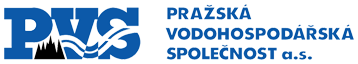 OBJEDNÁVKAOBJEDNÁVKAOBJEDNÁVKAčíslo:číslo:číslo:číslo:číslo:číslo:9-157/N4000/19/RSOBJEDNATELOBJEDNATELOBJEDNATELOBJEDNATELZhotovitelZhotovitelZhotovitelZhotovitelZhotovitelPražská vodohospodářská společnost a.s.Žatecká 110/2, 110 00 Praha 1IČ: 25656112DIČ: CZ25656112Zápis v OR 1.4.1998 je veden u Městského soudu v Praze oddíl B, vložka 5290Pražská vodohospodářská společnost a.s.Žatecká 110/2, 110 00 Praha 1IČ: 25656112DIČ: CZ25656112Zápis v OR 1.4.1998 je veden u Městského soudu v Praze oddíl B, vložka 5290Pražská vodohospodářská společnost a.s.Žatecká 110/2, 110 00 Praha 1IČ: 25656112DIČ: CZ25656112Zápis v OR 1.4.1998 je veden u Městského soudu v Praze oddíl B, vložka 5290Pražská vodohospodářská společnost a.s.Žatecká 110/2, 110 00 Praha 1IČ: 25656112DIČ: CZ25656112Zápis v OR 1.4.1998 je veden u Městského soudu v Praze oddíl B, vložka 5290KO-KA s.r.o.Na výšinách 887/16, Praha 7-Bubeneč, 17000PrahaIČ: 25117297DIČ: CZ25117297KO-KA s.r.o.Na výšinách 887/16, Praha 7-Bubeneč, 17000PrahaIČ: 25117297DIČ: CZ25117297KO-KA s.r.o.Na výšinách 887/16, Praha 7-Bubeneč, 17000PrahaIČ: 25117297DIČ: CZ25117297KO-KA s.r.o.Na výšinách 887/16, Praha 7-Bubeneč, 17000PrahaIČ: 25117297DIČ: CZ25117297KO-KA s.r.o.Na výšinách 887/16, Praha 7-Bubeneč, 17000PrahaIČ: 25117297DIČ: CZ25117297Dodací lhůta: 2019Dodací lhůta: 2019Dodací lhůta: 2019Dodací lhůta: 2019Dodací lhůta: 2019Dodací lhůta: 2019Dodací lhůta: 2019Dodací lhůta: 2019Ze dne: 13.03.2019Ze dne: 13.03.2019Dopravní dispozice: Dopravní dispozice: Dopravní dispozice: Dopravní dispozice: Dopravní dispozice: Dopravní dispozice: Dopravní dispozice: Dopravní dispozice: Plátce DPH: AnoPlátce DPH: AnoOBJEDNÁVÁMEOBJEDNÁVÁMEOBJEDNÁVÁMEOBJEDNÁVÁMEOBJEDNÁVÁMEOBJEDNÁVÁMEOBJEDNÁVÁMEOBJEDNÁVÁMEOBJEDNÁVÁMEOBJEDNÁVÁMEČíslo akce:1/1/N40/00Název akce:Rekonstrukce kanalizace, Václavské náměstí, P1 - I. etapavýkon autorského dozoru projektanta v prodlouženém termínucena odsouhlasena dle nabídky P 1898.01 ze 7.3.2019 do výše 105.625,-Kč bez DPHČíslo akce:1/1/N40/00Název akce:Rekonstrukce kanalizace, Václavské náměstí, P1 - I. etapavýkon autorského dozoru projektanta v prodlouženém termínucena odsouhlasena dle nabídky P 1898.01 ze 7.3.2019 do výše 105.625,-Kč bez DPHČíslo akce:1/1/N40/00Název akce:Rekonstrukce kanalizace, Václavské náměstí, P1 - I. etapavýkon autorského dozoru projektanta v prodlouženém termínucena odsouhlasena dle nabídky P 1898.01 ze 7.3.2019 do výše 105.625,-Kč bez DPHČíslo akce:1/1/N40/00Název akce:Rekonstrukce kanalizace, Václavské náměstí, P1 - I. etapavýkon autorského dozoru projektanta v prodlouženém termínucena odsouhlasena dle nabídky P 1898.01 ze 7.3.2019 do výše 105.625,-Kč bez DPHČíslo akce:1/1/N40/00Název akce:Rekonstrukce kanalizace, Václavské náměstí, P1 - I. etapavýkon autorského dozoru projektanta v prodlouženém termínucena odsouhlasena dle nabídky P 1898.01 ze 7.3.2019 do výše 105.625,-Kč bez DPHČíslo akce:1/1/N40/00Název akce:Rekonstrukce kanalizace, Václavské náměstí, P1 - I. etapavýkon autorského dozoru projektanta v prodlouženém termínucena odsouhlasena dle nabídky P 1898.01 ze 7.3.2019 do výše 105.625,-Kč bez DPHČíslo akce:1/1/N40/00Název akce:Rekonstrukce kanalizace, Václavské náměstí, P1 - I. etapavýkon autorského dozoru projektanta v prodlouženém termínucena odsouhlasena dle nabídky P 1898.01 ze 7.3.2019 do výše 105.625,-Kč bez DPHČíslo akce:1/1/N40/00Název akce:Rekonstrukce kanalizace, Václavské náměstí, P1 - I. etapavýkon autorského dozoru projektanta v prodlouženém termínucena odsouhlasena dle nabídky P 1898.01 ze 7.3.2019 do výše 105.625,-Kč bez DPHČíslo akce:1/1/N40/00Název akce:Rekonstrukce kanalizace, Václavské náměstí, P1 - I. etapavýkon autorského dozoru projektanta v prodlouženém termínucena odsouhlasena dle nabídky P 1898.01 ze 7.3.2019 do výše 105.625,-Kč bez DPHČíslo akce:1/1/N40/00Název akce:Rekonstrukce kanalizace, Václavské náměstí, P1 - I. etapavýkon autorského dozoru projektanta v prodlouženém termínucena odsouhlasena dle nabídky P 1898.01 ze 7.3.2019 do výše 105.625,-Kč bez DPHZhotovitel bere na vědomí, že jsou-li v případě této objednávky naplněny podmínky zákona č. 340/2015 Sb., zákon o registru smluv, objednatel zveřejní tuto objednávku v Registru smluv dle uvedeného zákona, s čímž zhotovitel svým podpisem vyjadřuje souhlas.Podepsané objednávky (2x) oprávněnou osobou předá zhotovitel osobně nebo zašle na adresu objednatele.Zhotovitel bere na vědomí, že jsou-li v případě této objednávky naplněny podmínky zákona č. 340/2015 Sb., zákon o registru smluv, objednatel zveřejní tuto objednávku v Registru smluv dle uvedeného zákona, s čímž zhotovitel svým podpisem vyjadřuje souhlas.Podepsané objednávky (2x) oprávněnou osobou předá zhotovitel osobně nebo zašle na adresu objednatele.Zhotovitel bere na vědomí, že jsou-li v případě této objednávky naplněny podmínky zákona č. 340/2015 Sb., zákon o registru smluv, objednatel zveřejní tuto objednávku v Registru smluv dle uvedeného zákona, s čímž zhotovitel svým podpisem vyjadřuje souhlas.Podepsané objednávky (2x) oprávněnou osobou předá zhotovitel osobně nebo zašle na adresu objednatele.Zhotovitel bere na vědomí, že jsou-li v případě této objednávky naplněny podmínky zákona č. 340/2015 Sb., zákon o registru smluv, objednatel zveřejní tuto objednávku v Registru smluv dle uvedeného zákona, s čímž zhotovitel svým podpisem vyjadřuje souhlas.Podepsané objednávky (2x) oprávněnou osobou předá zhotovitel osobně nebo zašle na adresu objednatele.Zhotovitel bere na vědomí, že jsou-li v případě této objednávky naplněny podmínky zákona č. 340/2015 Sb., zákon o registru smluv, objednatel zveřejní tuto objednávku v Registru smluv dle uvedeného zákona, s čímž zhotovitel svým podpisem vyjadřuje souhlas.Podepsané objednávky (2x) oprávněnou osobou předá zhotovitel osobně nebo zašle na adresu objednatele.Zhotovitel bere na vědomí, že jsou-li v případě této objednávky naplněny podmínky zákona č. 340/2015 Sb., zákon o registru smluv, objednatel zveřejní tuto objednávku v Registru smluv dle uvedeného zákona, s čímž zhotovitel svým podpisem vyjadřuje souhlas.Podepsané objednávky (2x) oprávněnou osobou předá zhotovitel osobně nebo zašle na adresu objednatele.Zhotovitel bere na vědomí, že jsou-li v případě této objednávky naplněny podmínky zákona č. 340/2015 Sb., zákon o registru smluv, objednatel zveřejní tuto objednávku v Registru smluv dle uvedeného zákona, s čímž zhotovitel svým podpisem vyjadřuje souhlas.Podepsané objednávky (2x) oprávněnou osobou předá zhotovitel osobně nebo zašle na adresu objednatele.Zhotovitel bere na vědomí, že jsou-li v případě této objednávky naplněny podmínky zákona č. 340/2015 Sb., zákon o registru smluv, objednatel zveřejní tuto objednávku v Registru smluv dle uvedeného zákona, s čímž zhotovitel svým podpisem vyjadřuje souhlas.Podepsané objednávky (2x) oprávněnou osobou předá zhotovitel osobně nebo zašle na adresu objednatele.Zhotovitel bere na vědomí, že jsou-li v případě této objednávky naplněny podmínky zákona č. 340/2015 Sb., zákon o registru smluv, objednatel zveřejní tuto objednávku v Registru smluv dle uvedeného zákona, s čímž zhotovitel svým podpisem vyjadřuje souhlas.Podepsané objednávky (2x) oprávněnou osobou předá zhotovitel osobně nebo zašle na adresu objednatele.Zhotovitel bere na vědomí, že jsou-li v případě této objednávky naplněny podmínky zákona č. 340/2015 Sb., zákon o registru smluv, objednatel zveřejní tuto objednávku v Registru smluv dle uvedeného zákona, s čímž zhotovitel svým podpisem vyjadřuje souhlas.Podepsané objednávky (2x) oprávněnou osobou předá zhotovitel osobně nebo zašle na adresu objednatele.Upozornění: Nedílnou součástí daňového dokladu musí být kopie této objednávky, kalkulace ceny a protokol o rozsahu provedených činností / doklad o předání a převzetí díla potvrzený objednatelem. Bez těchto náležitostí bude daňový doklad vrácen zpět k doplnění.Upozornění: Nedílnou součástí daňového dokladu musí být kopie této objednávky, kalkulace ceny a protokol o rozsahu provedených činností / doklad o předání a převzetí díla potvrzený objednatelem. Bez těchto náležitostí bude daňový doklad vrácen zpět k doplnění.Upozornění: Nedílnou součástí daňového dokladu musí být kopie této objednávky, kalkulace ceny a protokol o rozsahu provedených činností / doklad o předání a převzetí díla potvrzený objednatelem. Bez těchto náležitostí bude daňový doklad vrácen zpět k doplnění.Upozornění: Nedílnou součástí daňového dokladu musí být kopie této objednávky, kalkulace ceny a protokol o rozsahu provedených činností / doklad o předání a převzetí díla potvrzený objednatelem. Bez těchto náležitostí bude daňový doklad vrácen zpět k doplnění.Upozornění: Nedílnou součástí daňového dokladu musí být kopie této objednávky, kalkulace ceny a protokol o rozsahu provedených činností / doklad o předání a převzetí díla potvrzený objednatelem. Bez těchto náležitostí bude daňový doklad vrácen zpět k doplnění.Upozornění: Nedílnou součástí daňového dokladu musí být kopie této objednávky, kalkulace ceny a protokol o rozsahu provedených činností / doklad o předání a převzetí díla potvrzený objednatelem. Bez těchto náležitostí bude daňový doklad vrácen zpět k doplnění.Upozornění: Nedílnou součástí daňového dokladu musí být kopie této objednávky, kalkulace ceny a protokol o rozsahu provedených činností / doklad o předání a převzetí díla potvrzený objednatelem. Bez těchto náležitostí bude daňový doklad vrácen zpět k doplnění.Upozornění: Nedílnou součástí daňového dokladu musí být kopie této objednávky, kalkulace ceny a protokol o rozsahu provedených činností / doklad o předání a převzetí díla potvrzený objednatelem. Bez těchto náležitostí bude daňový doklad vrácen zpět k doplnění.Upozornění: Nedílnou součástí daňového dokladu musí být kopie této objednávky, kalkulace ceny a protokol o rozsahu provedených činností / doklad o předání a převzetí díla potvrzený objednatelem. Bez těchto náležitostí bude daňový doklad vrácen zpět k doplnění.Upozornění: Nedílnou součástí daňového dokladu musí být kopie této objednávky, kalkulace ceny a protokol o rozsahu provedených činností / doklad o předání a převzetí díla potvrzený objednatelem. Bez těchto náležitostí bude daňový doklad vrácen zpět k doplnění.Vyřizuje:tel: 251 170 111Za objednatele:Razítko a podpis:Za objednatele:Razítko a podpis:Za objednatele:Razítko a podpis:Za objednatele:Razítko a podpis:Za zhotovitele:Razítko a podpis:Za zhotovitele:Razítko a podpis:Za zhotovitele:Razítko a podpis: